Resolución #115Resolución #115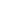 